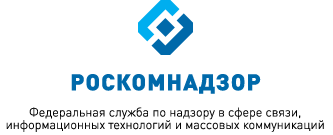 МОНИТОРИНГ ИЗМЕНЕНИЙ ОТРАСЛЕВОГО ЗАКОНОДАТЕЛЬСТВА ЗА ПЕРИОД С 01.10.2017 ПО 01.11.2017(подготовлен Правовым управлением Роскомнадзора) выпуск 55ВКЛЮЧАЕТ В СЕБЯ:Акты Минкомсвязи России и РоскомнадзораАкты размещёные на официальном сайте http://regulation.gov.ru/ в целях прохождения общественного обсуждения и независимой антикоррупционной экспертизыАкты по основным направлениям деятельности Роскомнадзора Октябрь2 0 1 7АКТЫ МИНКОМСВЯЗИ РОССИИ И РОСКОМНАДЗОРАМинкомсвязь РоссииПриказ Министерства связи и массовых коммуникаций Российской Федерации от 9 октября 2017 г. № 538 «Об утверждении Методики измерений разности (расхождения) шкал времени на основе протоколов NTP и РТР (МИ РШВ.01.08-2017)»Определены условия и порядок выполнения измерений разности (расхождения) шкал времени на основе протоколов NTP и РТР в сетях операторов связи.Установлена периодичность проверки точности измерений разности (расхождения) шкал времени в сетях операторов связи относительно национальной шкалы времени Российской Федерации UTC (SU) - не реже 1 раза в год.Приказ Министерства связи и массовых коммуникаций Российской Федерации от 20 июля 2017 г. № 374 «Об утверждении Требований к построению телефонной сети связи общего пользования»(зарегистрирован Минюстом России 5 октября 2017 г., регистрационный 
№ 48433)Утверждены требования к построению телефонной сети связи общего пользования.Узлы связи и точки присоединения должны размещаться на территории Российской Федерации. Исключение – точки присоединения, используемые для присоединения сетей междугородной и международной телефонной связи к зарубежным сетям.Допускается построение комбинированного узла связи, средства связи которого совмещают функции коммутационного оборудования узлов различных сетей (сетей фиксированной телефонной связи, сетей подвижной радиотелефонной связи).Допускается также построение сети связи с использованием средств связи другой сети, а также совместное использование средств связи операторами связи по договорам между ними с разграничением зон ответственности.Прописаны требования к построению сетей междугородной и международной телефонной связи; фиксированной зоновой телефонной связи; подвижной радиосвязи; подвижной радиотелефонной связи; подвижной спутниковой радиосвязи; местной телефонной связи.РоскомнадзорПриказ Федеральной службы по надзору в сфере связи, информационных технологий и массовых коммуникаций от 3 августа 2017 г. № 152 «Об утверждении Порядка взаимодействия оператора единой автоматизированной информационной системы «Единый реестр доменных имен, указателей страниц сайтов в информационно-телекоммуникационной сети «Интернет» и сетевых адресов, позволяющих идентифицировать сайты в информационно-телекоммуникационной сети «Интернет», содержащие информацию, распространение которой в Российской Федерации запрещено» с уполномоченными органами и правоохранительными органами»(зарегистрирован Минюстом России 19 октября 2017 г., регистрационный 
№  48608)Утвержден порядок взаимодействия оператора Единого реестра с уполномоченными органами и правоохранительными органами.Вышеуказанное взаимодействие осуществляется в электронном виде в рамках системы взаимодействия с помощью организации автоматизированных рабочих мест сотрудников уполномоченных и правоохранительных органов в информационной системе, осуществляемой на основании письменного запроса руководителя (заместителя руководителя) уполномоченного или правоохранительного органа, направляемого путем почтового отправления или в электронном виде с использованием усиленной квалифицированной электронной подписи.Приказ Федеральной службы по надзору в сфере связи, информационных технологий и массовых коммуникаций от 9 октября 2017 г. № 201  «О признании утратившим силу приказа Федеральной службы по надзору в сфере связи, информационных технологий и массовых коммуникаций от 9 июля 2014 года № 99 «Об утверждении методики определения количества пользователей сайта или страницы сайта в сети «Интернет»(зарегистрирован  Минюстом России 30 октября 2017 г., регистрационный   № 48726) Статья 10.2 Федерального закона от 27 июля 2006 г. № 149-ФЗ «Об информации, информационных технологиях и о защите информации», закрепляющая в действующем законодательстве статус владельца сайта и (или) страницы сайта в сети «Интернет», на которых размещается общедоступная информация и доступ к которым в течение суток составляет более трех тысяч пользователей сети «Интернет» (блогера), а также предусматривающая ведение Роскмонадзором реестра блогеров, признана утратившей силу в связи с принятием  Федерального закона от 29 июля 2017 года № 276-ФЗ «О внесении изменений в Федеральный закон «Об информации, информационных технологиях и о защите информации».Признан утратившим силу приказ Роскомнадзора от 9 июля 2014 года № 99 «Об утверждении методики определения количества пользователей сайта или страницы сайта в сети «Интернет».АКТЫ РОСКОМНАДЗОРА, РАЗМЕЩЕННЫЕ НА ОФИЦИАЛЬНОМ  САЙТЕ http://regulation.gov.ru/ В ЦЕЛЯХ ПРОХОЖДЕНИЯ ПРОЦЕДУРЫ 
ОБЩЕСТВЕННОГО ОБСУЖДЕНИЯ И НЕЗАВИСИМОЙ АНТИКОРРУПЦИОННОЙ ЭКСПЕРТИЗЫ Приказ Федеральной службы по надзору в сфере связи, информационных технологий и массовых коммуникаций от 25 октября 2017 г. № 217 «Об утверждении порядка взаимодействия Федеральной службы по надзору в сфере связи, информационных технологий и массовых коммуникаций с лицами, указанными в частях 5 и 6 статьи 15.8 Федерального закона «Об информации, информационных технологиях и о защите информации» при предоставлении доступа к федеральной государственной информационной системе, содержащей перечень информационных ресурсов, информационно-телекоммуникационных сетей, доступ к которым ограничен на территории Российской Федерации в соответствии с Федеральным законом «Об информации, информационных технологиях и о защите информации» и к информации, размещенной в ней, порядка подключения и доступа лиц, указанных в частях 5 и 6 статьи 15.8 Федерального закона «Об информации, информационных технологиях и о защите информации», к федеральной государственной информационной системе, содержащей перечень информационных ресурсов, информационно-телекоммуникационных сетей, доступ к которым ограничен на территории Российской Федерации в соответствии с Федеральным законом «Об информации, информационных технологиях и о защите информации» и к информации, размещенной в ней, а также режима обработки и использования информации, размещенной в федеральной государственной информационной системе, содержащей перечень информационных ресурсов, информационно-телекоммуникационных сетей, доступ к которым ограничен на территории Российской Федерации в соответствии с Федеральным законом «Об информации, информационных технологиях и о защите информации»(размещен на официальном сайте http://regulation.gov.ru/ в целях прохождения публичного обсуждения и независимой антикоррупционной экспертизы в рамках оценки регулирующего воздействия в период с 8 сентября 2017 г. по 22 сентября 2017 г. – ID проекта 01/02/09-17/00072974, направлен на государственную регистрацию в Минюст России)Утверждены: 1) Порядок взаимодействия Федеральной службы по надзору в сфере связи, информационных технологий и массовых коммуникаций с лицами, указанными в частях 5 и 6 статьи 15.8 Федерального закона от 27 июля 2006 г. № 149–ФЗ  «Об информации, информационных технологиях и о защите информации» при предоставлении доступа к федеральной государственной информационной системе, содержащей перечень информационных ресурсов, информационно-телекоммуникационных сетей, доступ к которым ограничен на территории Российской Федерации в соответствии с Федеральным законом от 27 июля 2006 г. № 149–ФЗ «Об информации, информационных технологиях и о защите информации» и к информации, размещенной в ней;2) Порядок подключения и доступа лиц, указанных в частях 5 и 6 статьи 15.8 Федерального закона от 27 июля 2006 г. № 149–ФЗ «Об информации, информационных технологиях и о защите информации», к федеральной государственной информационной системе, содержащей перечень информационных ресурсов, информационно-телекоммуникационных сетей, доступ к которым ограничен на территории Российской Федерации в соответствии с Федеральным законом от 27 июля 2006 г. № 149–ФЗ «Об информации, информационных технологиях и о защите информации» и к информации, размещенной в ней;3) Режим обработки и использования информации, размещенной в федеральной государственной информационной системе, содержащей перечень информационных ресурсов, информационно-телекоммуникационных сетей, доступ к которым ограничен на территории Российской Федерации в соответствии с Федеральным законом от 27 июля 2006 г. № 149–ФЗ «Об информации, информационных технологиях и о защите информации».Приказ Федеральной службы по надзору в сфере связи, информационных технологий и массовых коммуникаций от 25 октября 2017 г. № 218 «Об утверждении порядка идентификации информационных ресурсов в целях принятия мер по ограничению доступа к информационным ресурсам»(размещен на официальном сайте http://regulation.gov.ru/ в целях прохождения общественного обсуждения и независимой антикоррупционной экспертизы в период с 5 августа 2017 г. по 17 августа 2017 г. – ID проекта 01/02/08-17/00069949, направлен на государственную регистрацию в Минюст России)Разработан порядок идентификации информационных ресурсов в целях принятия мер по ограничению доступа к информационным ресурсам, на которых размещена запрещенная к распространению на территории Российской Федерации информация.Идентификация осуществляется по сетевому адресу, доменному имени и (или) указателю страницы сайта в сети «Интернет»  при возникновении оснований для принятия мер по ограничению доступа к информационным ресурсам.
          Приказ Федеральной службы по надзору в сфере связи, информационных технологий и массовых коммуникаций от 7 ноября 2017 г. № 228 «Об утверждении Порядка контроля за обеспечением ограничения доступа к информационно-телекоммуникационным сетям, информационным ресурсам, посредством которых обеспечивается доступ к информационным ресурсам, информационно-телекоммуникационным сетям, доступ к которым ограничен на территории Российской Федерации»(размещен на официальном сайте http://regulation.gov.ru/ в целях прохождения публичного обсуждения и независимой антикоррупционной экспертизы в рамках оценки регулирующего воздействия в период с 25 августа 2017 г. по 22 сентября 2017 г. – ID проекта 02/08/08-17/00072508, направлен на государственную регистрацию в Минюст России)Утвержден Порядок контроля за обеспечением ограничения доступа к информационно-телекоммуникационным сетям, информационным ресурсам, посредством которых обеспечивается доступ к информационным ресурсам, информационно-телекоммуникационным сетям, доступ к которым ограничен на территории Российской Федерации.Мероприятия по контролю за обеспечением ограничения доступа к программно-аппаратным средствам доступа к информационным ресурсам, информационно-телекоммуникационным сетям, доступ к которым ограничен, проводятся Роскомнадзором и его территориальными органами без взаимодействия с проверяемыми лицами на основании заданий на проведение таких мероприятий, утверждаемых руководителем или заместителем руководителя Роскомнадзора или его территориального органа.Мероприятия по контролю могут проводиться с привлечением радиочастотной службы.       АКТЫ ПО ОСНОВНЫМ ВИДАМ ДЕЯТЕЛЬНОСТИ РОСКОМНАДЗОРАПостановление Правительства Российской Федерации от 2 октября 2017 г. № 1201 «О внесении изменений в некоторые акты Правительства Российской Федерации»На Роскомнадзор возлагаются полномочия по государственному контролю и надзору за обеспечением доступности для инвалидов объектов связи и предоставляемых ими услуг. Соблюдение соответствующих требований будет входить в предмет проверок.Постановление вступает в силу с 1 января 2018 г.Постановление Правительства Российской Федерации от 7 октября 2017 г. № 1225 «Об утверждении Правил принятия мотивированного решения о признании сайта в информационно-телекоммуникационной сети «Интернет» копией заблокированного сайта»С 1 октября 2017 г. вступил в силу Закон о блокировке «зеркальных» сайтов. Речь идет о т. н. дублерах ранее заблокированных сайтов, содержащих контент, размещенный с нарушением авторских или смежных прав.Утвержден порядок признания интернет-сайта копией заблокированного сайта. Соответствующее решение принимается Минкомсвязью России в течение суток на основании обращения правообладателя или федерального органа исполнительной власти. Для оценки поступившей информации привлекается не менее 3 экспертов.Определены критерии признания сайта копией. Например, сходство доменных имен или наименований сайтов; совпадение учетных записей (аккаунтов) пользователей сайтов; автоматическая переадресация пользователей с заблокированного сайта; совпадение контактных данных администраторов сайтов.Решение оформляется в виде электронного документа, подписанного заместителем Министра связи и массовых коммуникаций Российской Федерации с использованием усиленной квалифицированной электронной подписи.Постановление вступает в силу со дня официального опубликования.Постановление Правительства Российской Федерации от 25 октября 2017 г.№ 1295 «О внесении изменений в некоторые акты Правительства Российской Федерации по вопросам оказания услуг связи»Внесены изменения в некоторые акты Правительства Российской Федерации по вопросам оказания услуг связи.Закреплены положения о подтверждении соответствия персональных данных пользователей, заявленных в договоре об оказании услуг связи, фактическим сведениям.Определены способы подтверждения соответствия. Урегулированы вопросы взаимодействия операторов связи с абонентами.Распоряжение Правительства Российской Федерации от 26 октября 2017 г. № 2354-р «О внесении изменений в распоряжение Правительства Российской Федерации от 06.10.2011 № 1752-р»В распоряжении Правительства Российской Федерации от 06.10.2011             № 1752-р термин «перерегистрация» заменен понятием «внесение изменений в запись о регистрации».Кроме того, внесены изменения в утвержденный распоряжением перечень документов, прилагаемых заявителем к заявлению о регистрации (внесении изменений в запись о регистрации) средства массовой информации.Так, в случае подачи заявления юридическим лицом, к нему должна прилагаться выписка из реестра акционеров либо список участников общества с ограниченной ответственностью. Физическими лицами предоставляются копии документов, удостоверяющих их личность и место их регистрации, а также копия страхового свидетельства обязательного пенсионного страхования (страхового свидетельства государственного пенсионного страхования). Указанные документы должны быть заверены в установленном законодательством Российской Федерации порядке.Распоряжение вступает в силу с 1 января 2018 г.Предоставленный материал был подготовлен с использованием информации из электронной нормативно-правовой базы «ГАРАНТ».